HOW TO CREATE GOOGLE DRAWINGSFollowing is the task list from the G Suite & Google Classroom presentation with accompanying screenshots. Work through the list to familiarize yourself with Google Drawings. Task ListClick New, go to more, and choose Google Drawings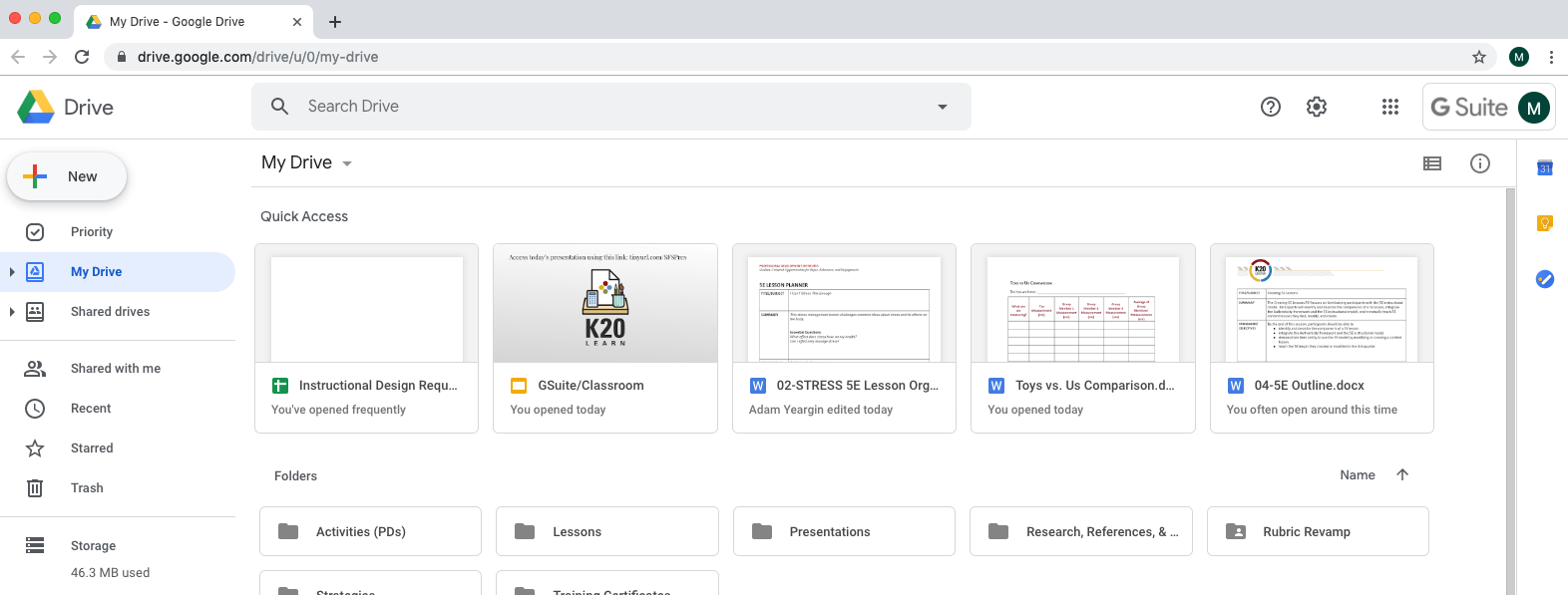 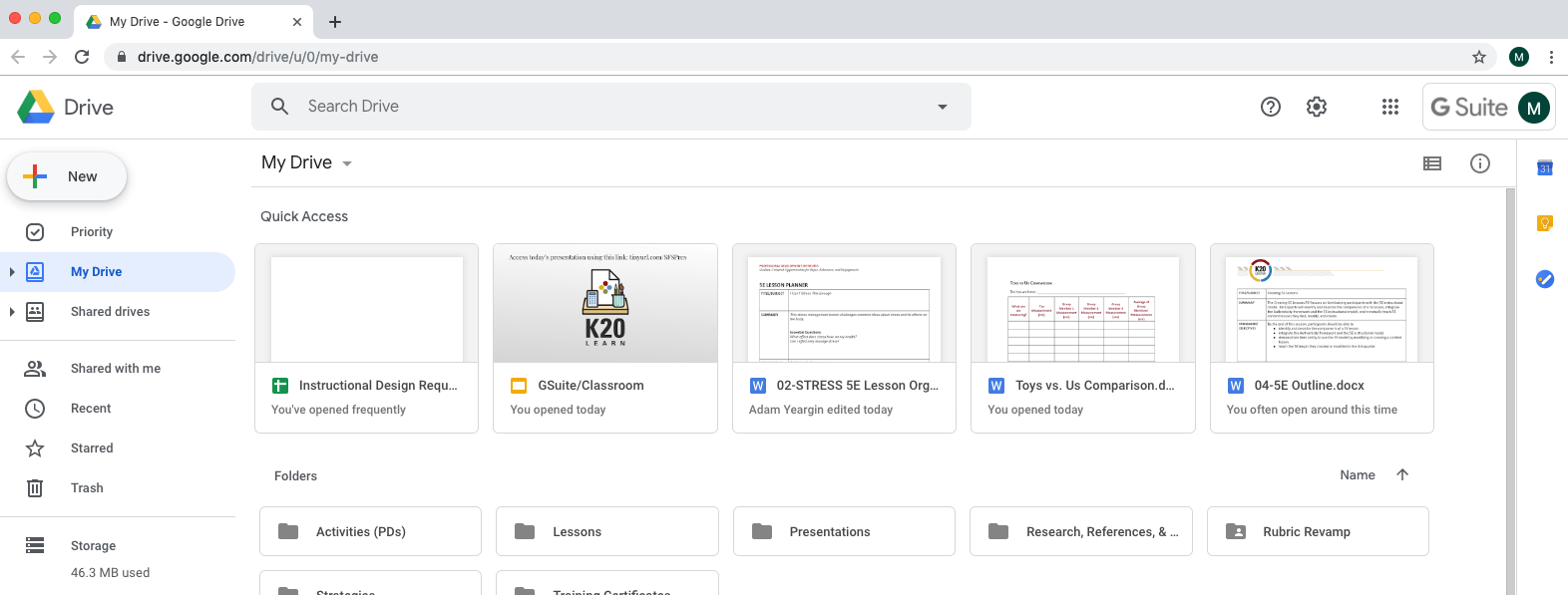 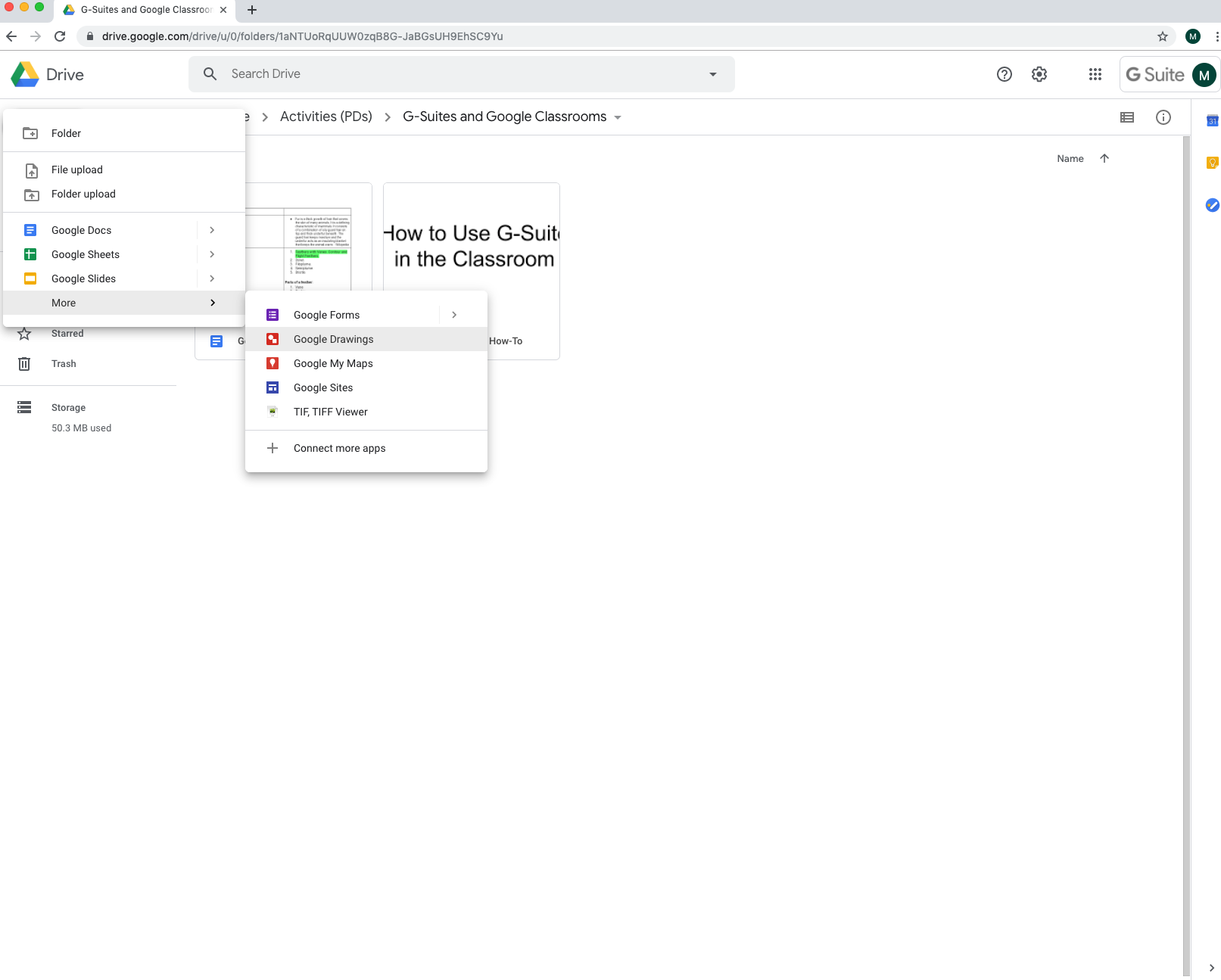 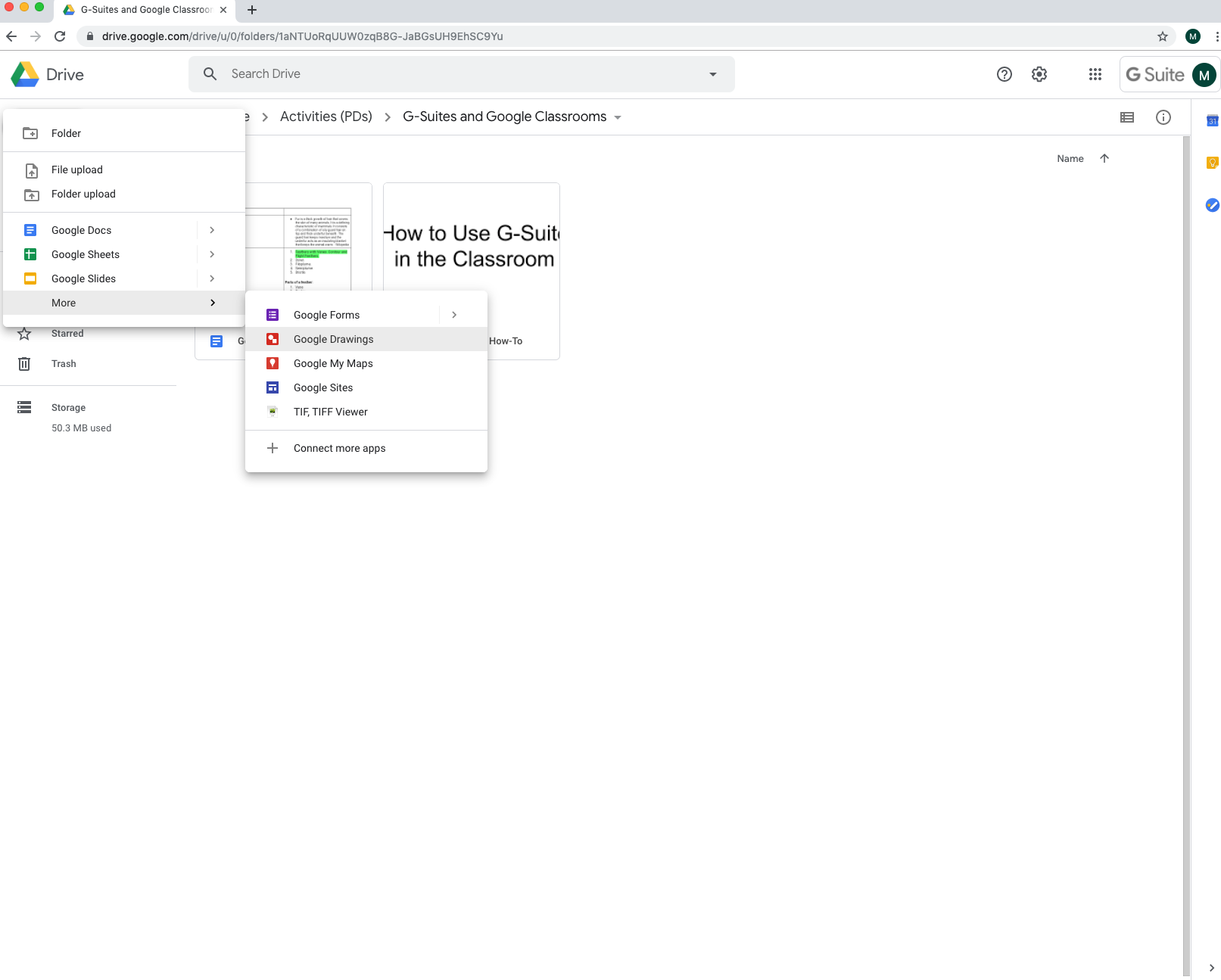 Create a flowchart of a subject of your choice (example: Hierarchy of an organization or life events). Templates are available under Diagrams (or you can make your own using shapes and lines).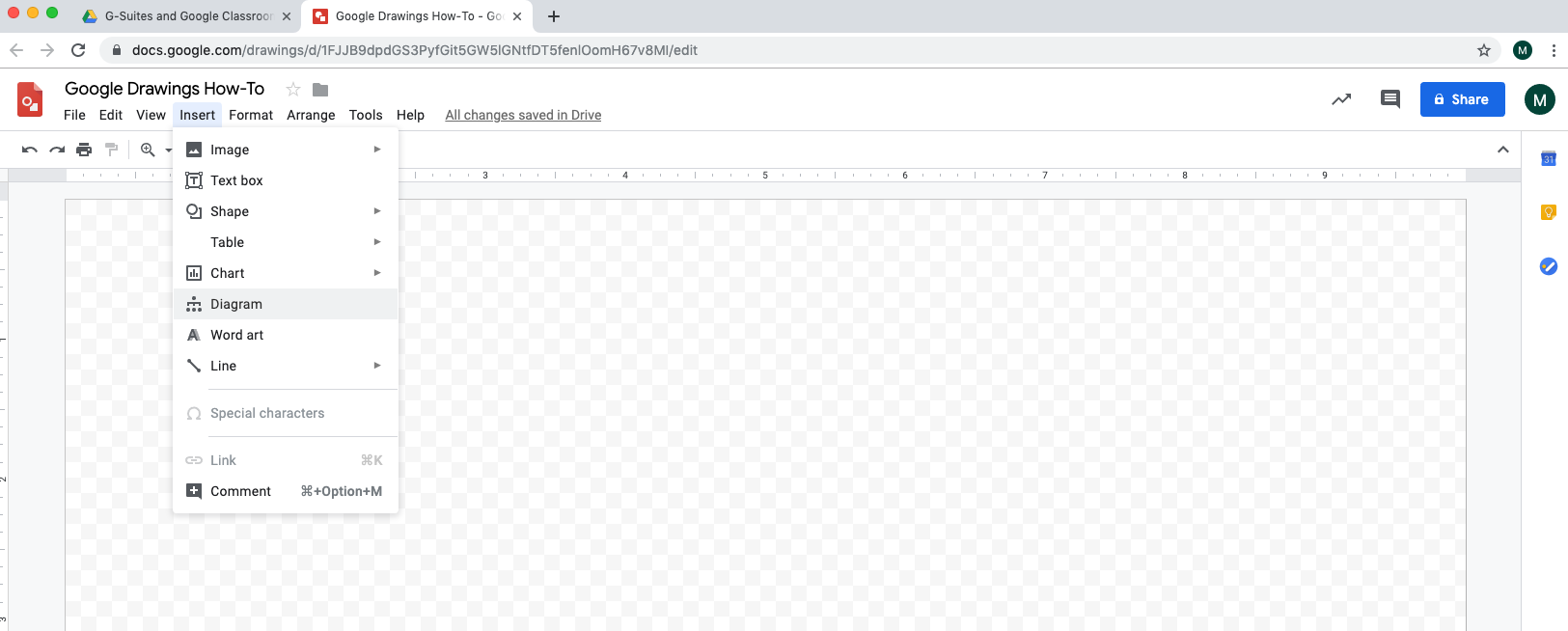 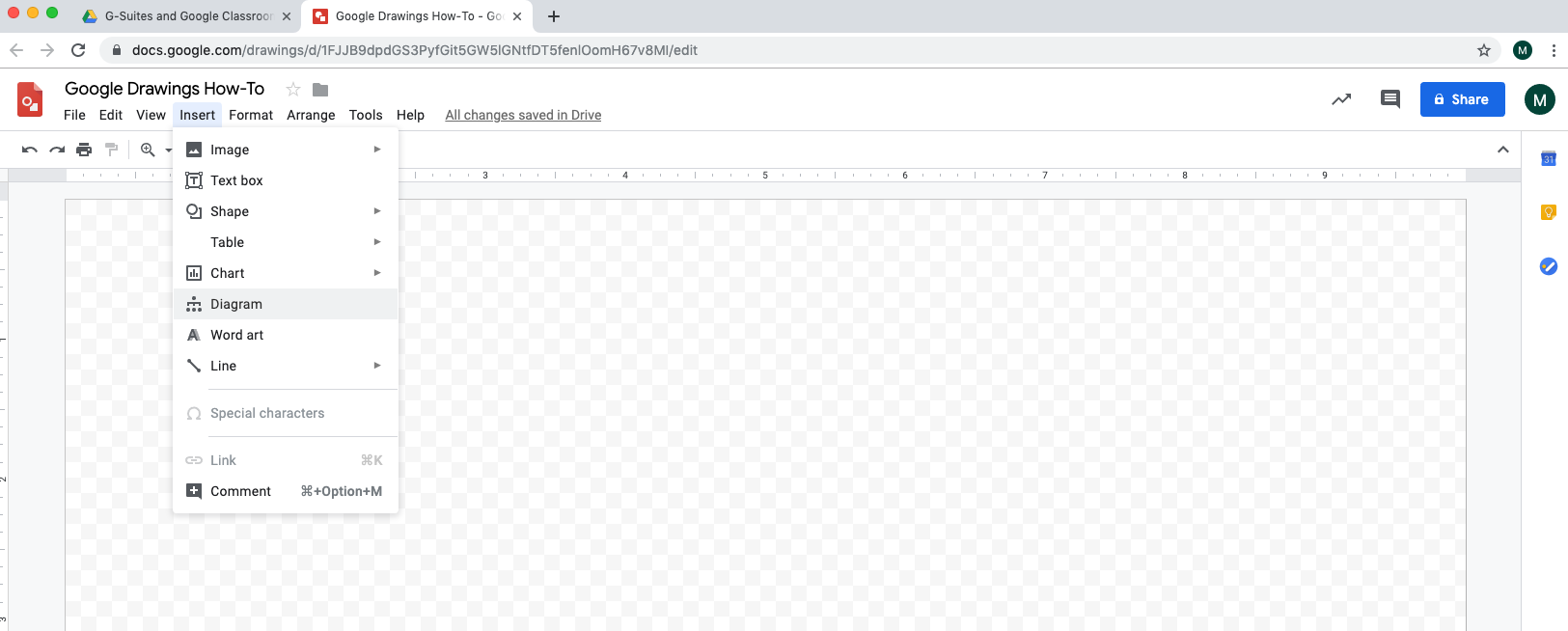 Give it a title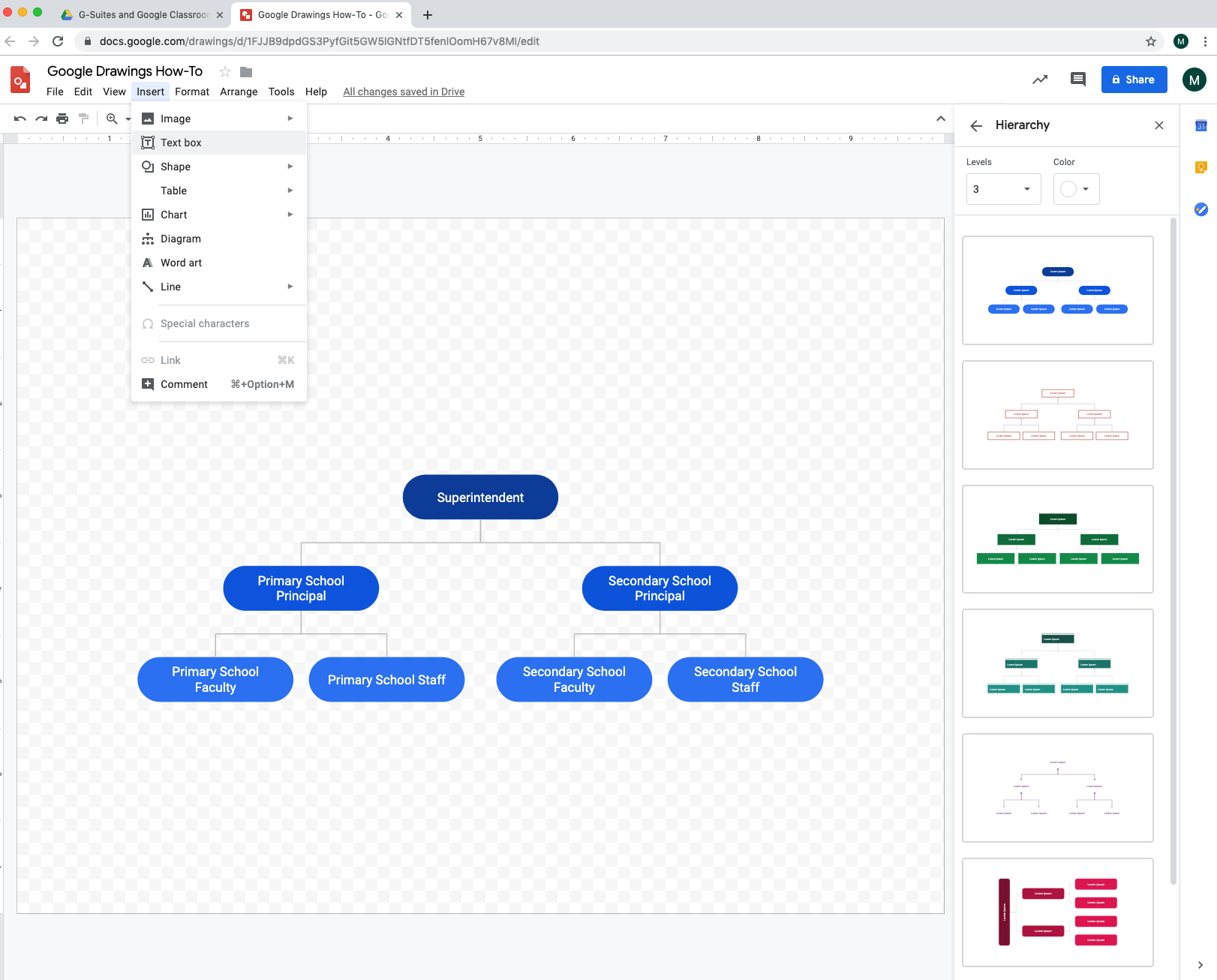 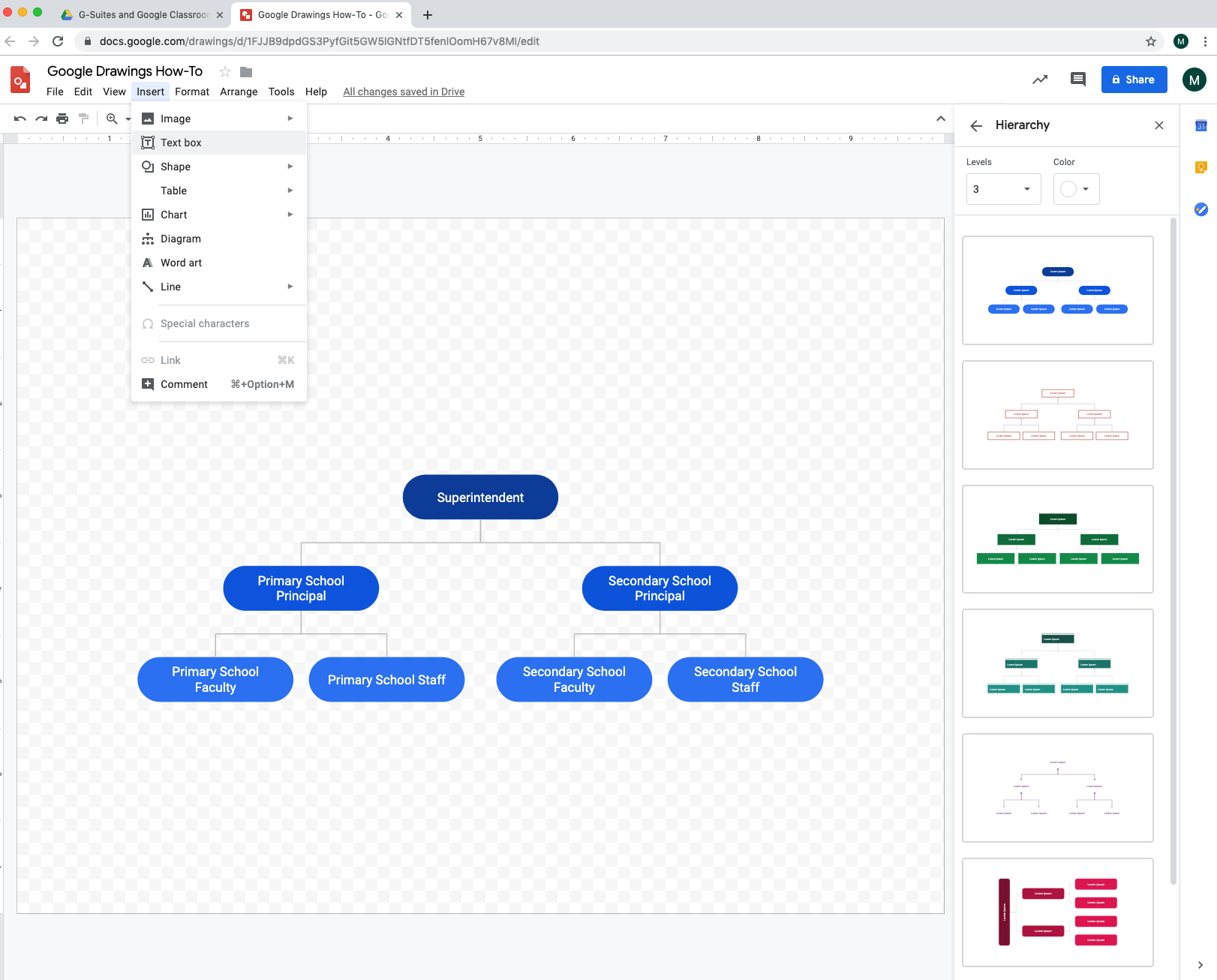 Include lines, shapes, text, and images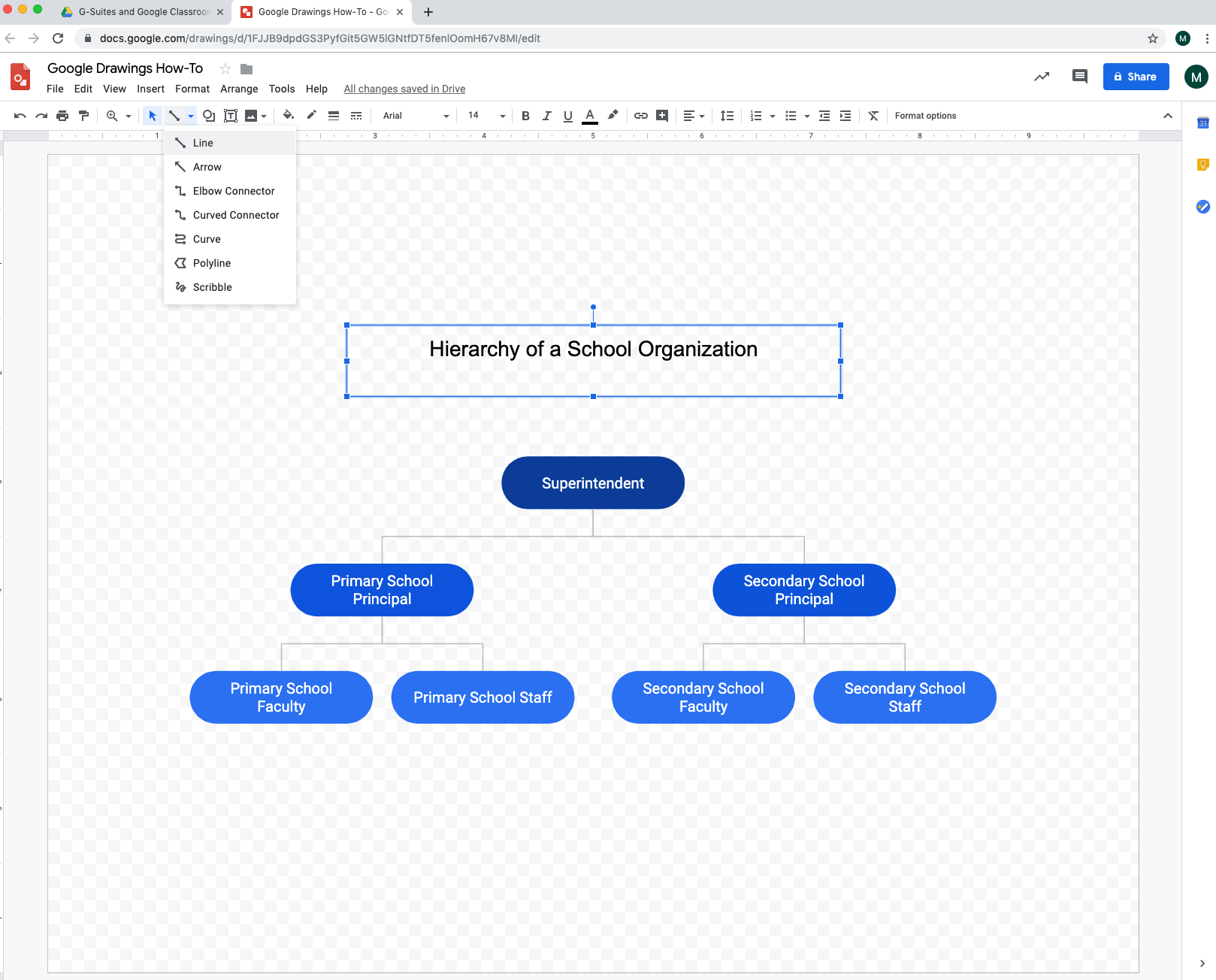 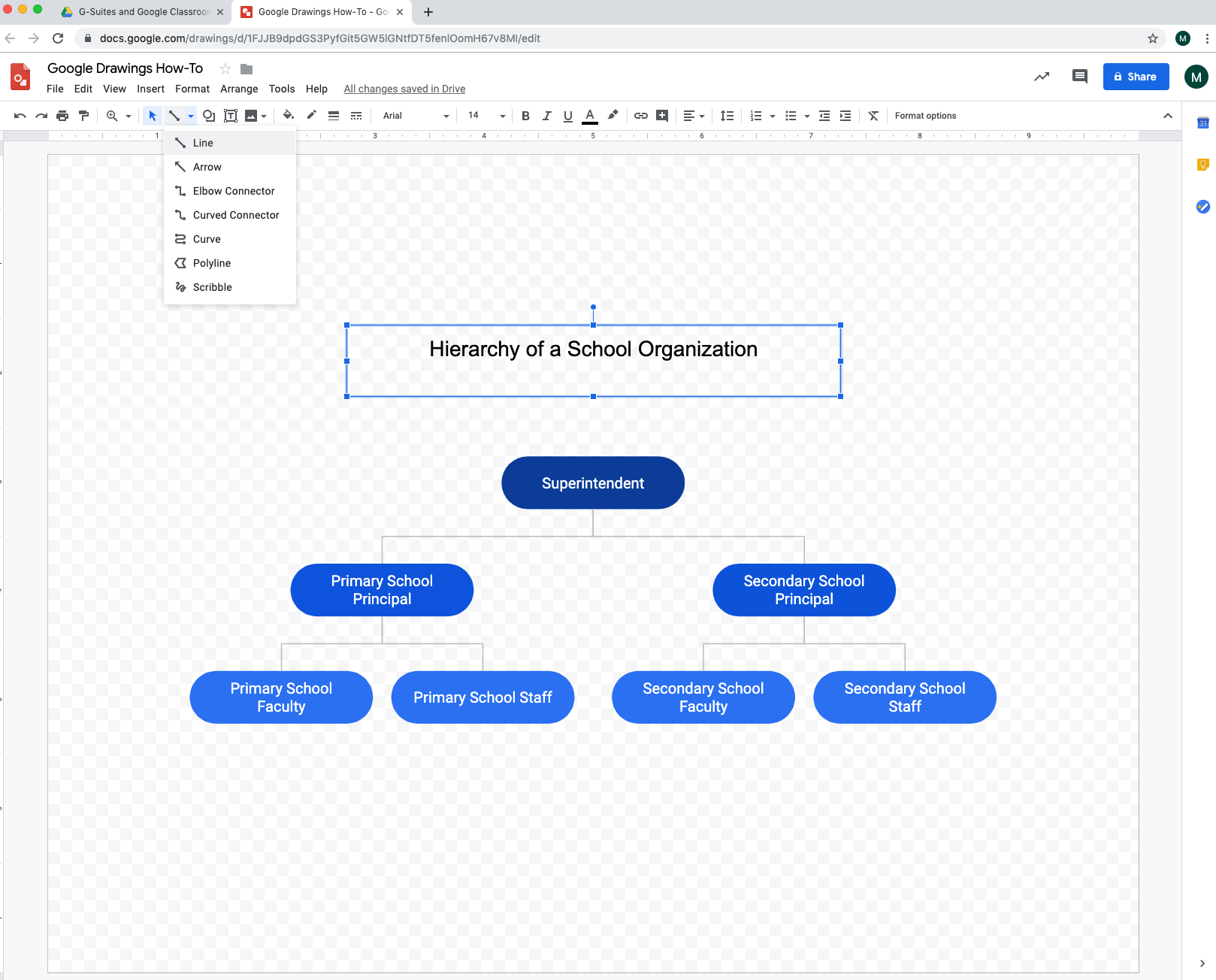 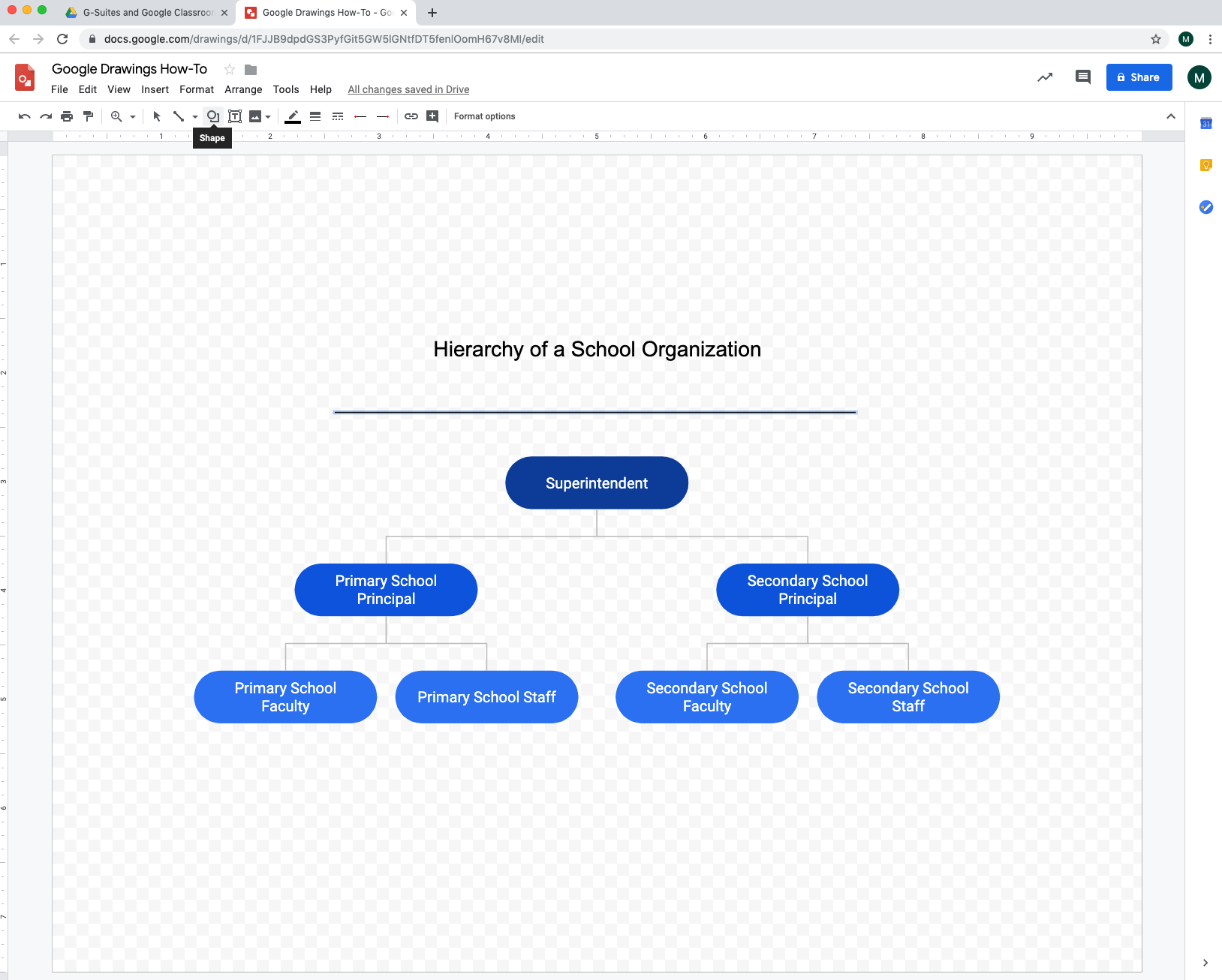 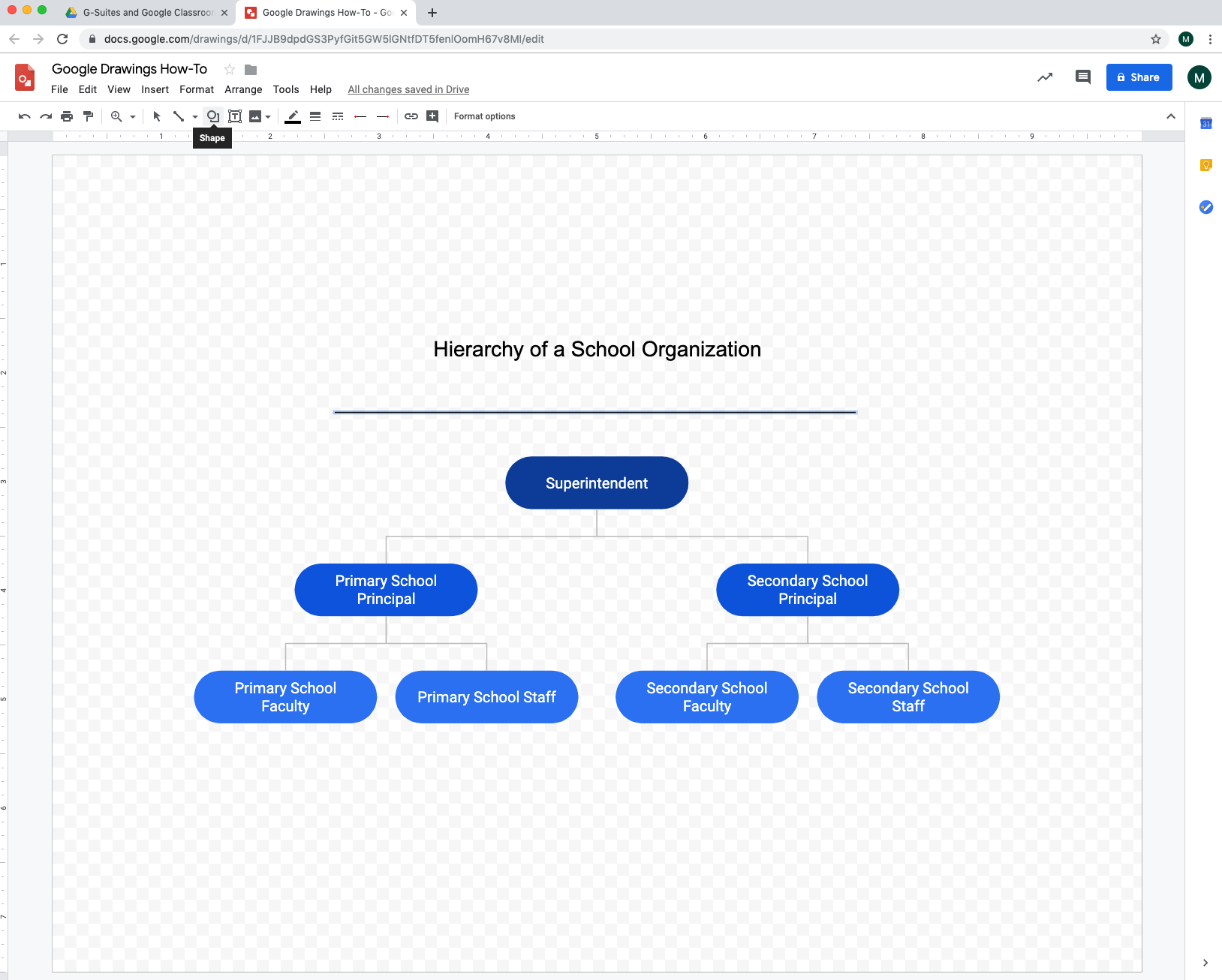 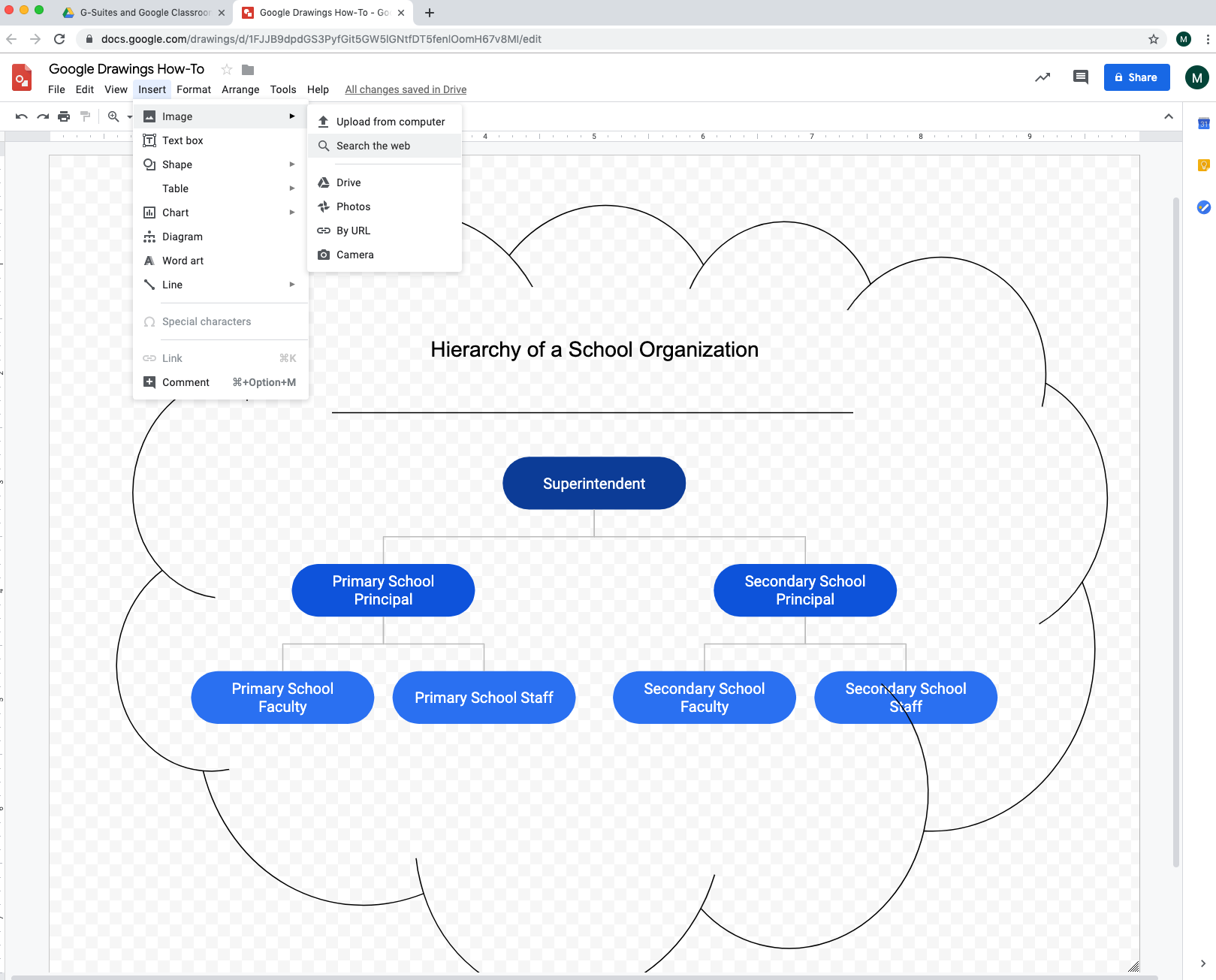 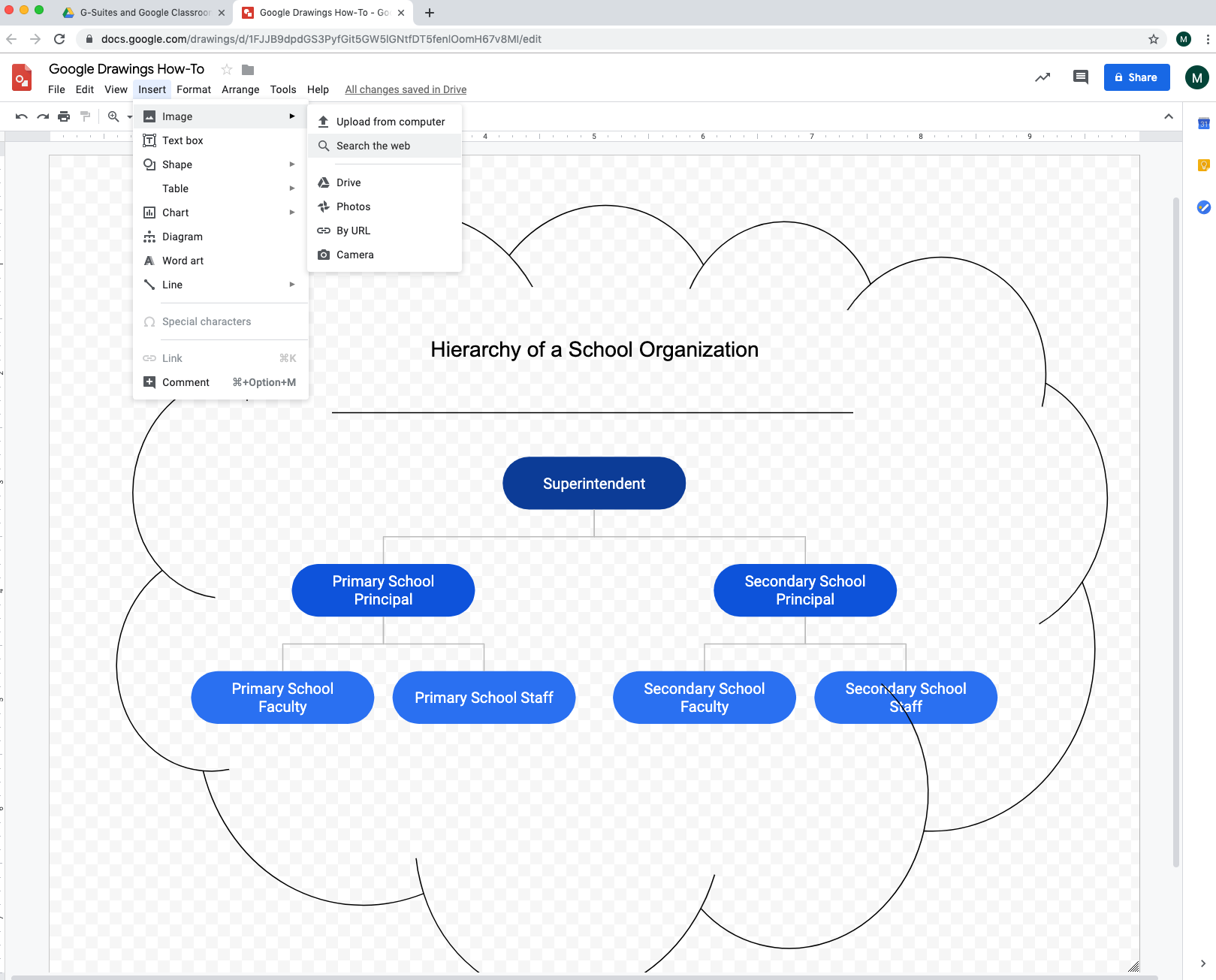 Insert a link to a shape or text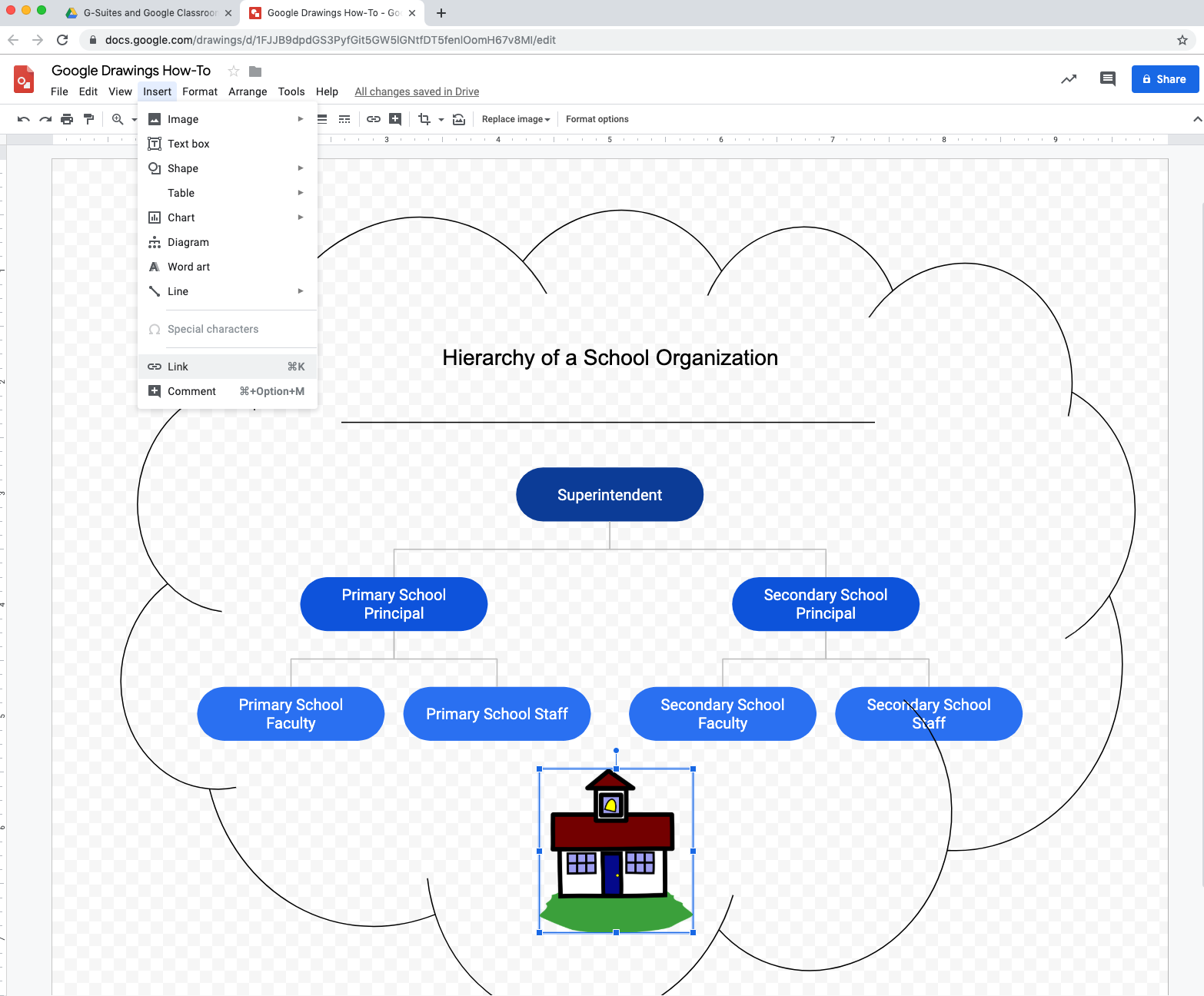 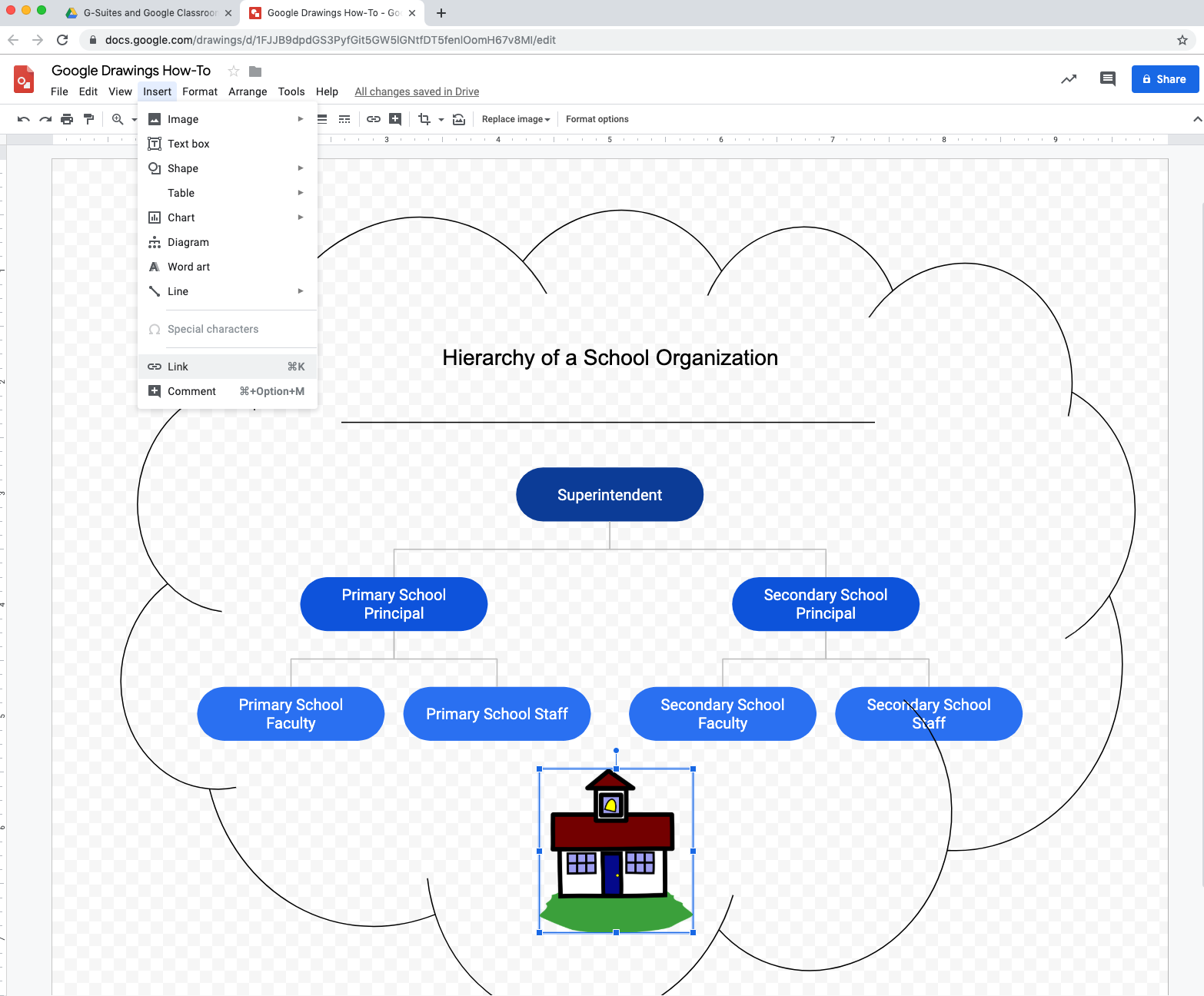 Share with group members to comment only 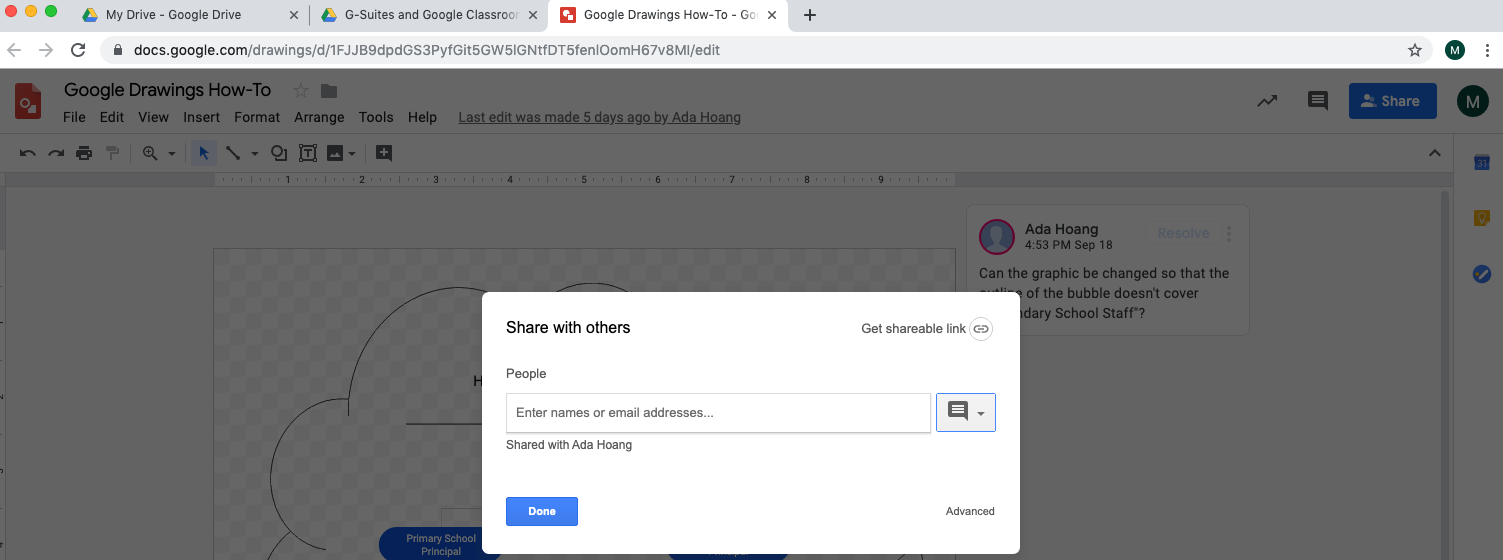 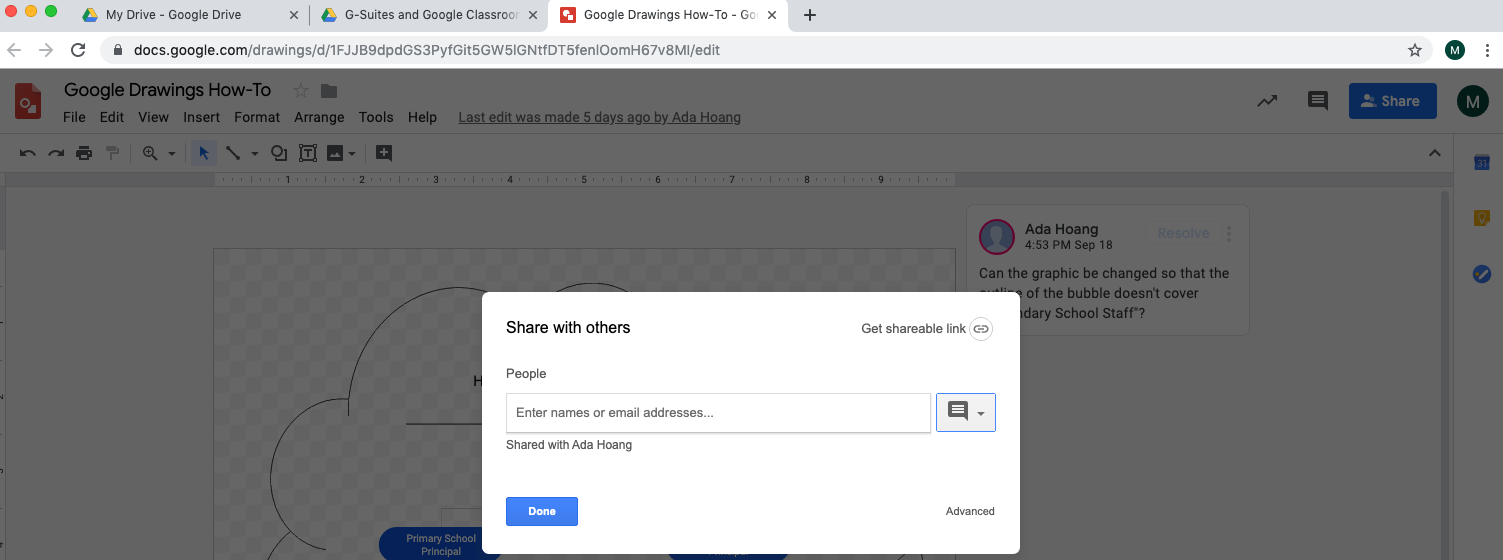 Check out these graphic organizers.  Make a copy and save it to your drive.   **To find a shared document, go to Drive > Shared with me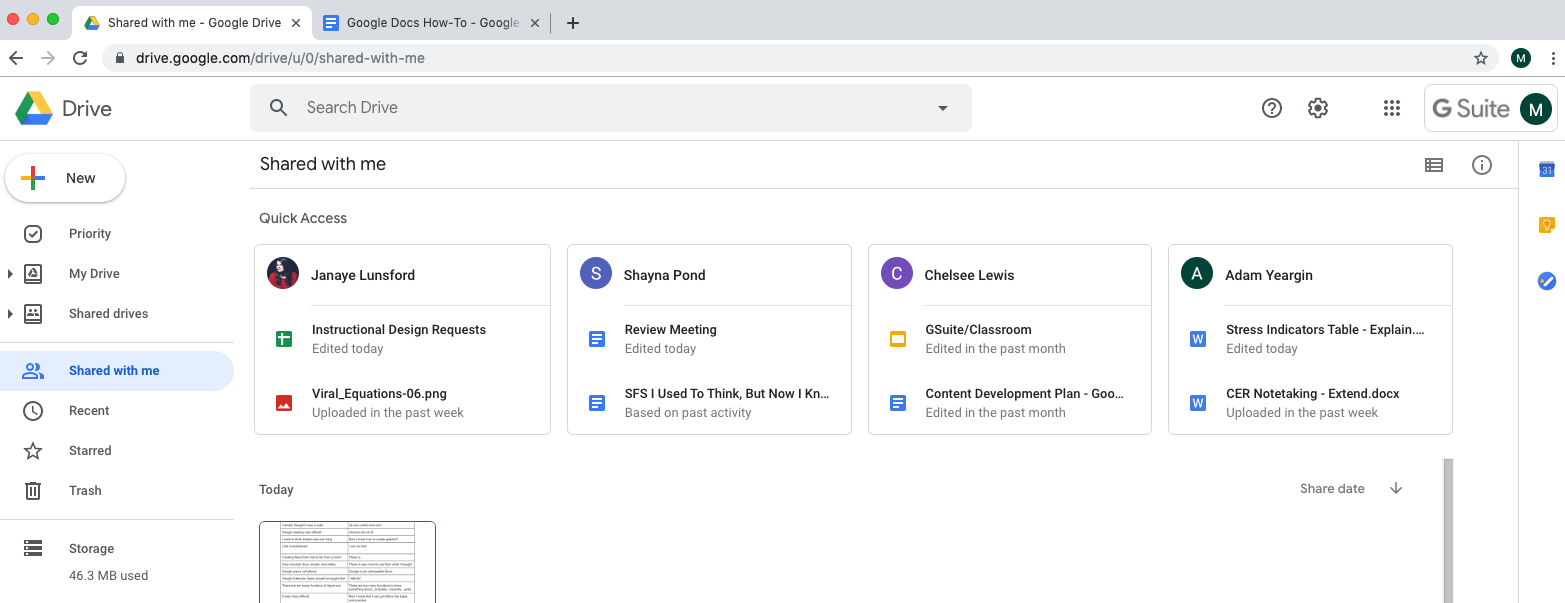 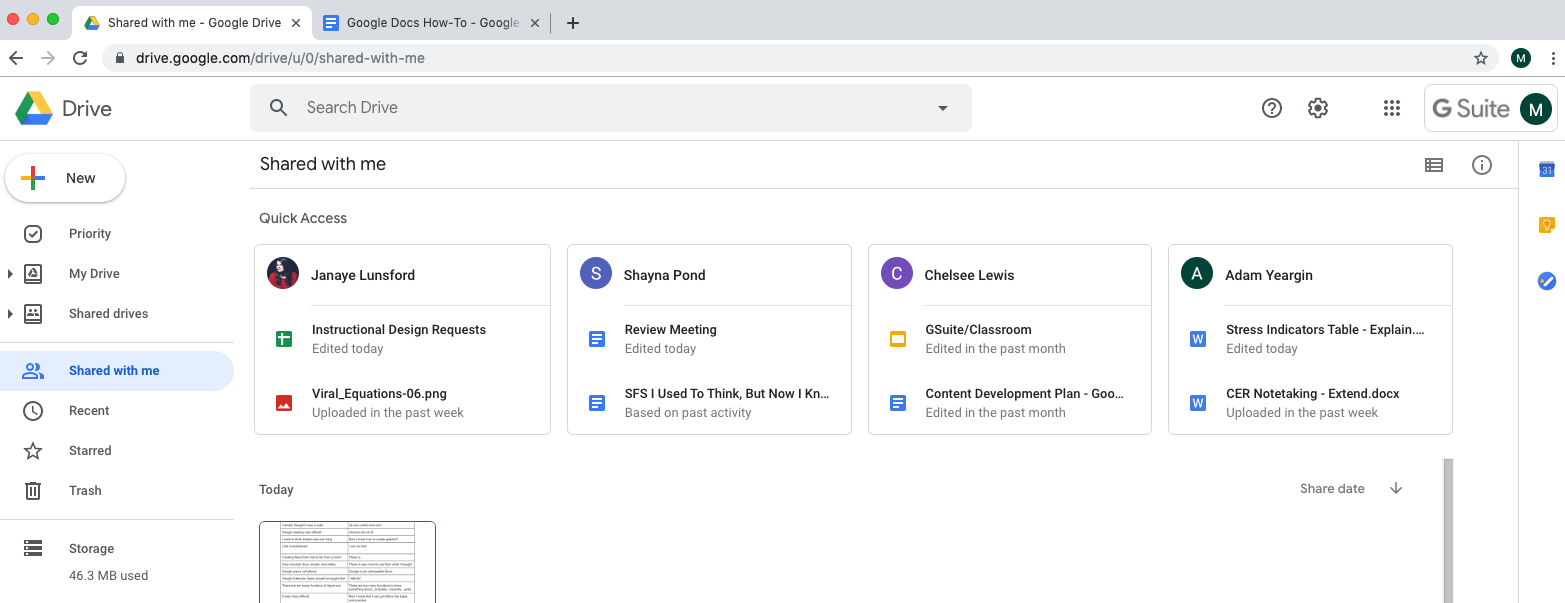 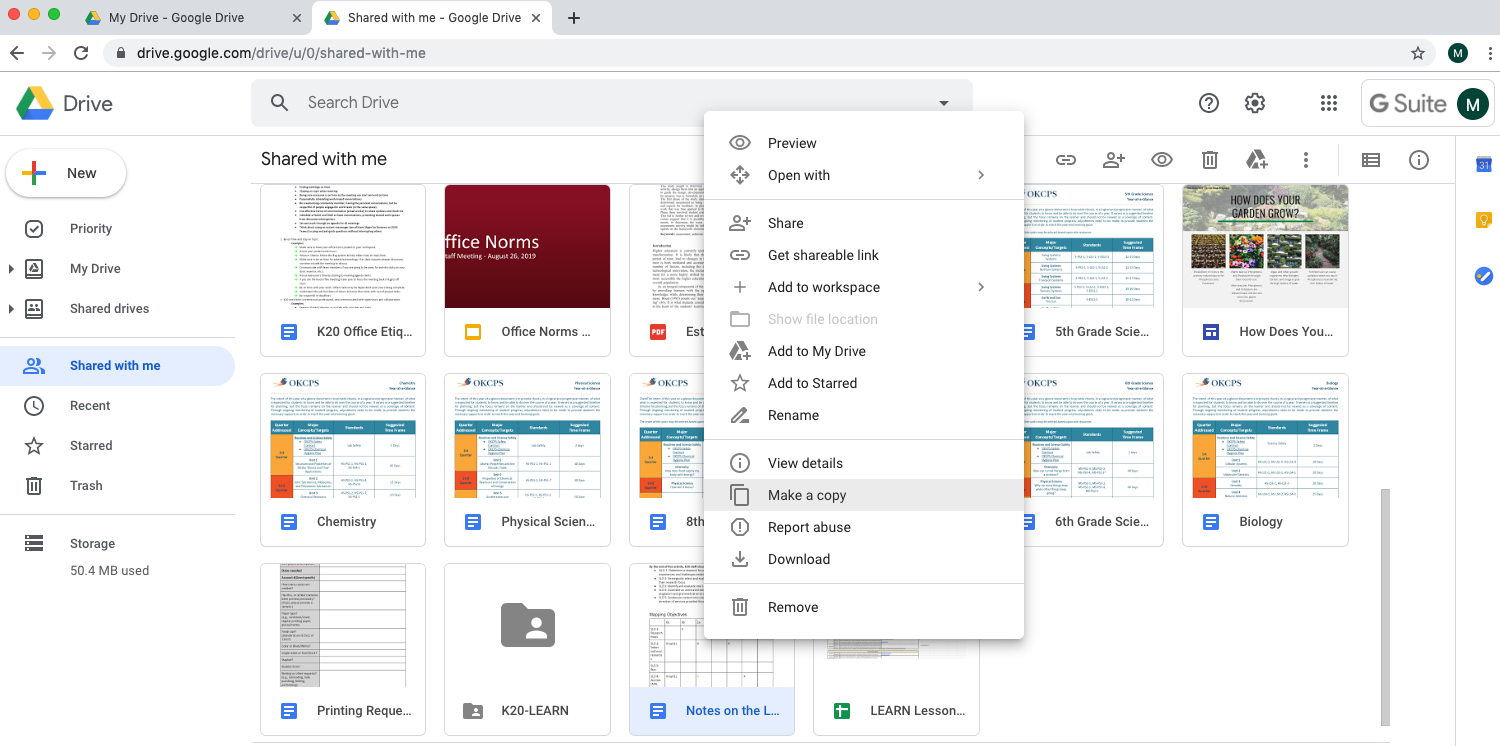 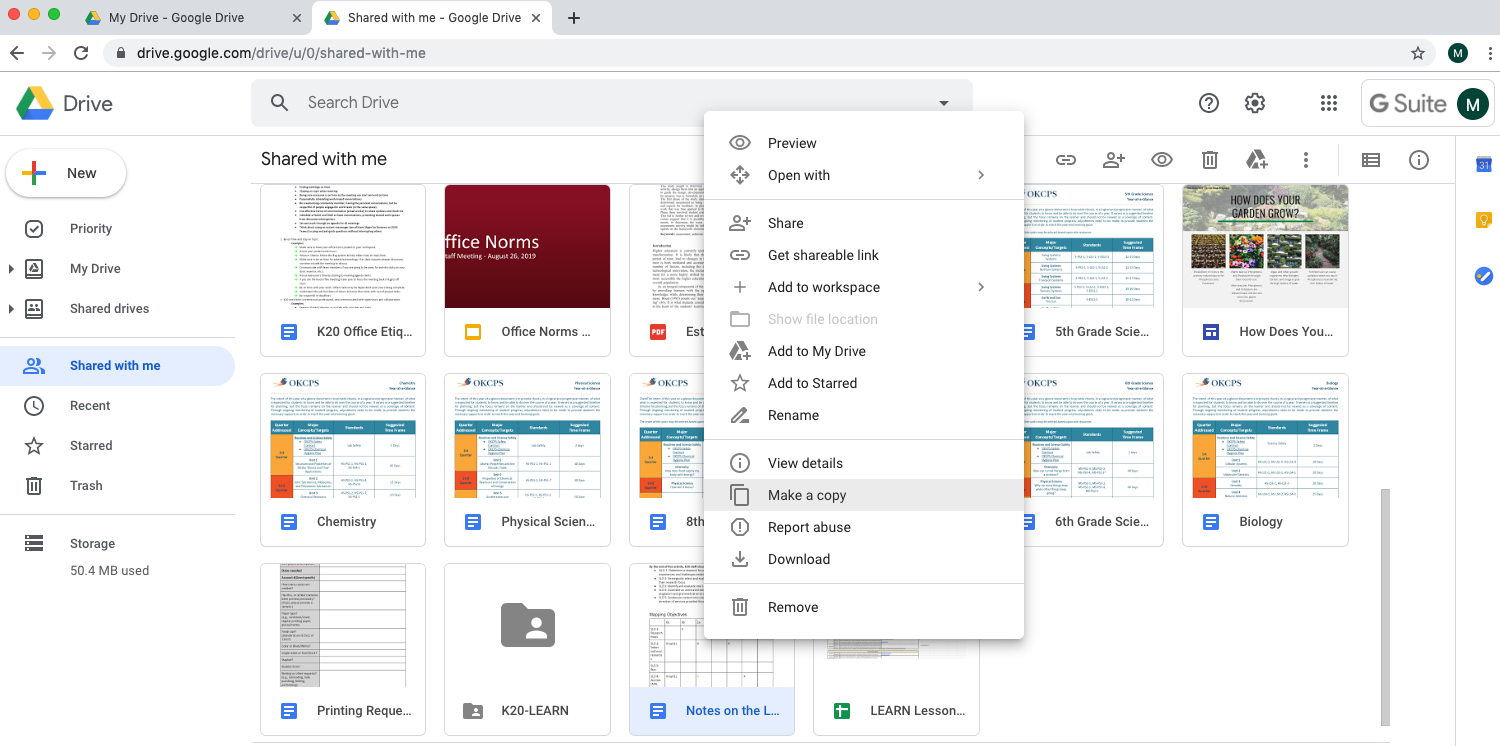 